Innkalling til årsmøte i Mental Helse Stange             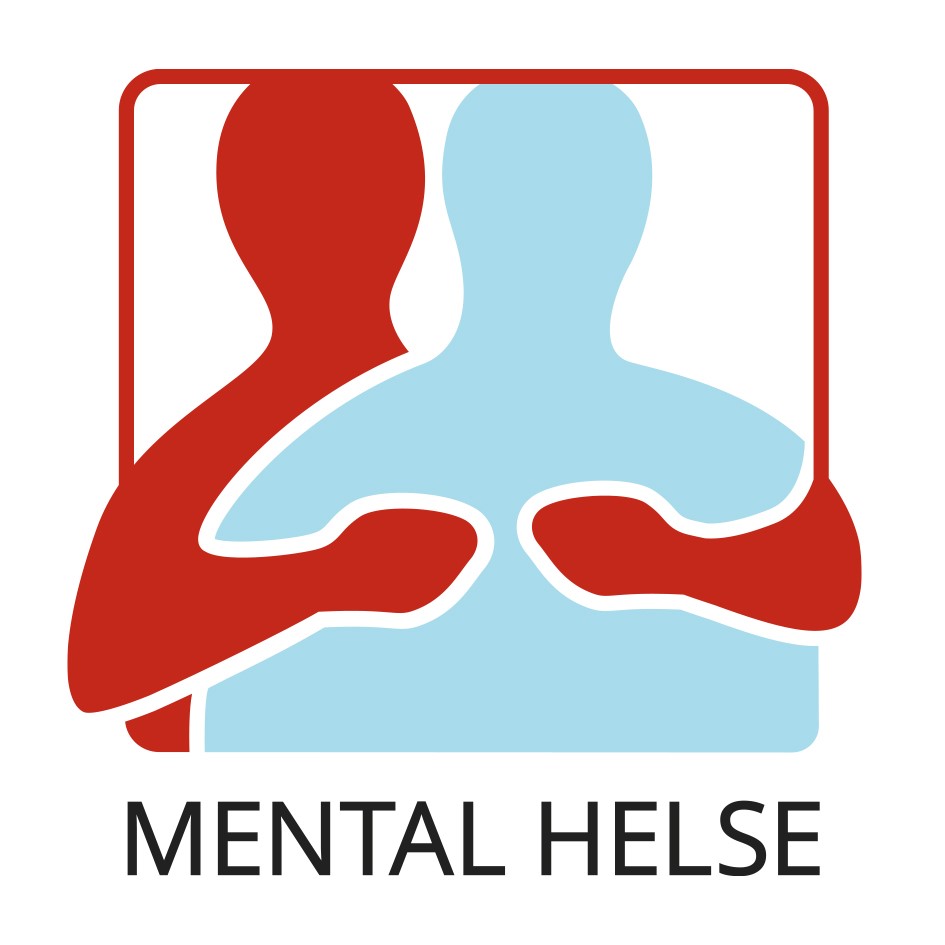 Tid: Onsdag 28.februar 2024 kl.18.00      Sted: Meierigården, StangeSaksliste: Sak 1: 		Åpning/konstituering av møtetNavnefortegnelse over fremmøtte medlemmer med gyldig medlemskapGodkjenning av innkalling og dagsorden Valg av møteleder og sekretær for årsmøtet Fastsettelse av forretningsordenValg av to protokollunderskrivereValg av tellekorpsSak 2: 		Årsberetning for årsmøteperiodenSak 3: 		Revidert regnskap for forrige kalenderårSak 4: 		Fastsettelse av honorar/godtgjørelse for styretSak 5: 		Innkomne saker (Saker foreslått etter §18.4 eller 25.4)Sak 6 :             Handlingsplan Sak 7: 	             BudsjettSak 8: 		Valg Styret - Revisor, -Valgkomité- Delegater til  MH Innlandets årsmøteFrist for innkommende saker: 12.februar 2024Frasigelse av verv sendes skriftlig innen 31.januar 2024 til Marianne Kristoffersen NB: Medlemmer som ikke har betalt årskontingent for 2024 har ikke stemmerett på årsmøtet.Velkommen!Styret i Mental Helse Stange Stange 16 januar 2024Årsmøtepapirene er å finne på vår side på Mental Helse.no og kan ses på Sole den 12.02 fra kl. 12-14